June 22, 2017To : Mr. Hu HuaibangDirector of China Development BankNo. 18 Fuxingmennei Street, Xicheng District Beijing, P.R.China 100031TEL: 86-10-6830 6789/ FAX: 86-10-6830 6699ATTN: Credit Risk Management Department, Policy Research Department, International Finance Department, Project Appraisal I and II DepartmentRe: Second Public Inquiry  regarding Environmental and Social Impacts of Proposed Jakarta-Bandung High Speed RailDear Chairman Hu Huaibang:This is FROM JABAR  first letter  and also could considered as WALHI’s third letter regarding China Development Bank’s (CDB) investment in our country, the first being in regards to the Morowali nickel mine in Sulawesi and the second regarding the Bandung-Jakarta High Speed Rail project. Today, we write again to raise our concerns regarding the Bandung-Jakarta High Speed Rail project. On May 14, 2017, we understand that China Development Bank signed a financing agreement with PT Kereta Cepat Indonesia-China, with the first loan disbursement for the $4.5 billion USD project to be issued shortly. As referenced in our last letter (attached), we strongly urge China Development Bank to delay any loan disbursements until China Development Bank can publicly confirm and guarantee that all Indonesian laws and Chinese policy obligations, such as the Green Credit Guidelines, are met. Until then, we ask that China Development Bank please reconsider the project and freeze any financing until your client can publicly guarantee that no local communities were coerced or forcibly evicted. We understand that legally obtaining land titles was a major condition for China Development Bank’s Memorandum of Understanding for the project. However, current evidence shows that  there has been intimidations to evictions to local communities who  do not wish to leave and have not consented to relinquishing their house titles (please see appendix).Local communities believe the train project will not result in any meaningful development for them as local residents or for Indonesia as a country. According to the problem that mention above,  it has occured already in one communities. And we are worried  it will happened again to other communities  along the high speed rail plan project.We are very concerned about the way China’s Belt and Road Initiative (BRI) is unfolding in our country. As one of the first, BRI projects in Indonesia, we feel it is important that the project is a success for all sides as Indonesian citizens. Troublingly, there is evidence that the project consortium forcibly displaced, coerced, and intimidated residents into relinquishing their house titles. This manner of conduct reflects a damaging, inauspicious relationship between the people of China and Indonesia, rather than one of mutual consent. Again, we ask that China Development Bank please assess and disclose to the public how the project has complied with all Indonesian laws and Chinese policy obligations. According to our analysis included in our previous letter, the project fails to meet Indonesian environmental, spatial, land planning, and other laws. It also fails to comply with Chinese environmental and banking policies, such as the Green Credit Guidelines. We include additional information about recent protests and demonstrations against the project. (please see appendix).For any additional questions or information, please contact  Meiki.W.Paendong at walhijabar@gmail.com and fromjabar@keretaterlalucepat.com .We look forward to working positively with China Development Bank. Sincerely, 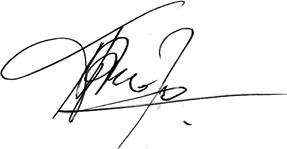 Dadan RamdanFROM JABAR CoordinatorExecutive Director of WALHI West JavaCc :China Banking Regulatory Commission  Ministry of Environmental Protection   Ministry of Foreign Affairs  Ministry of Commerce  Endorsed By:Indonesia Organization (National)1.  Koalisi Rakyat Untuk Keadilan Perikanan (KIARA)2.  Institute for National and Democracy Studies (INDIES)3.  Lembaga Studi dan Advokasi Masyarakat (ELSAM)4.  Jaringan Kerja Pemetaan Partisipatif (JKPP )5.  Aliansi Jurnalis Independen ( AJI ) Bandung6.  Kalyana Mandira (Bandung) 7.  Jaringan Anti Tambang ( JATAM )8.  Sawit Watch9.  Serikat Perempuan Indonesia (Seruni)10.Perkumpulan Inisiatif11.Forum Komunikasi Kader Konservasi Indonesia - Jawa Barat12.RanchunitAbroad  Organization (International)1.    ULU Foundation - USA2.    Friends of the Earth United States 3.    Rivers Without Boundaries Coallition International - Russia4.    NGO Forum5.    Sahabat Alam - Friends of the Earth Malaysia 6.    Bureau for Regional Outreach Campaigns (BROC) - Russia7.    Foundation For Environmental Rights,Advocacy & Development(FENRAD)- Nigeria8.    Friends of the Siberian Forest - Russia9.   Assosiation of Journalists-Environmentalists of the Russian Union of Journalists - Russia10. Friends of the Earth Ghana 11. Center for Environment - Friends of the Earth Bosnia and Herzegovina 12. Lumière Synergie pour le Développement - Senegal13. Observatoire d’Etudes et d’Appui à la Responsabilité Sociale et Environnementales        (OEARSE) - Congo14. Biodiversity Conservation Center - Russia15. Derecho Ambiente  Recursos Naturales (DAR) - Peru16. Ecological center ( DRONT ) - Russia17. Friends of the Earth Japan 18. BankTrack Netherlands - Netherland19. Socio-Ecological Union International- RussiaAppendix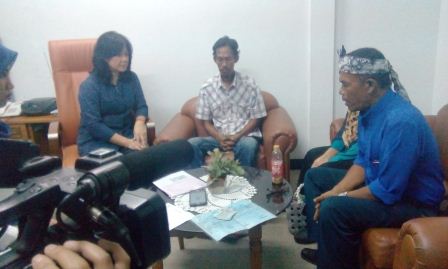 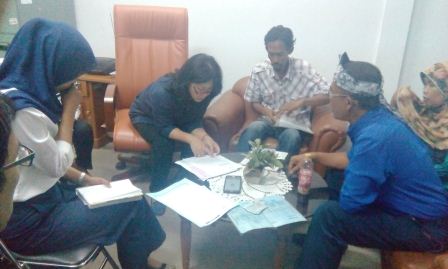 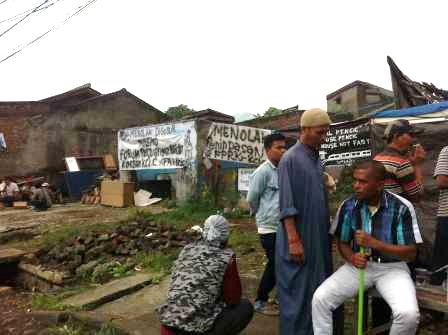 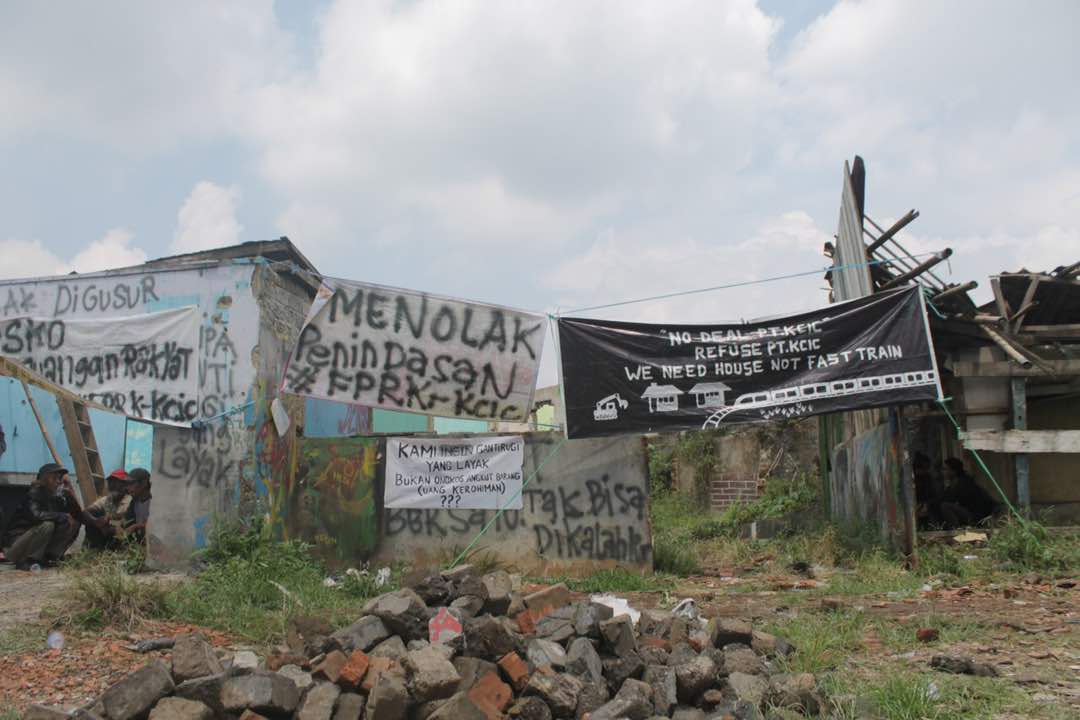 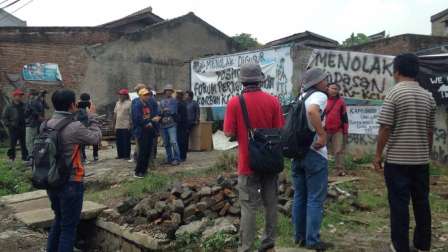 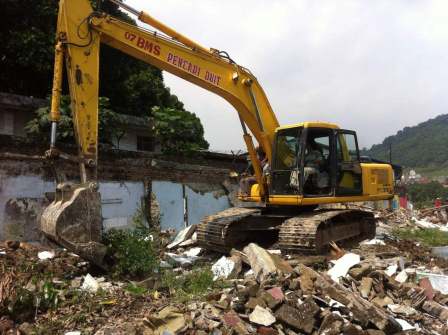 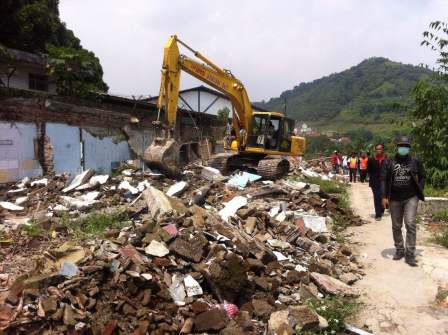 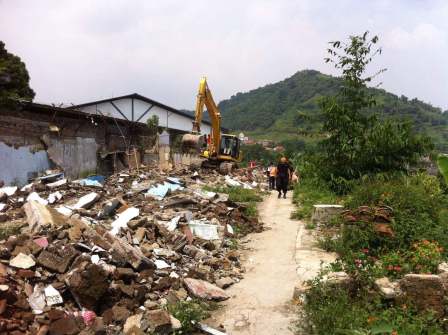 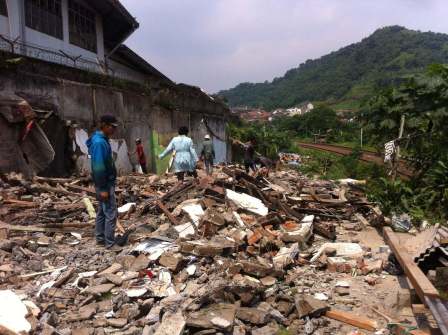 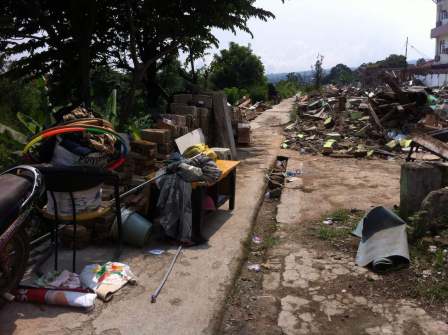 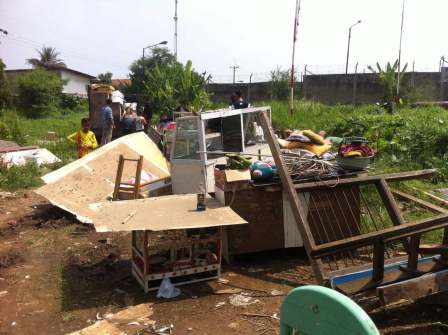 